2. SafetyExported from METEOR(AIHW's Metadata Online Registry)© Australian Institute of Health and Welfare 2024This product, excluding the AIHW logo, Commonwealth Coat of Arms and any material owned by a third party or protected by a trademark, has been released under a Creative Commons BY 4.0 (CC BY 4.0) licence. Excluded material owned by third parties may include, for example, design and layout, images obtained under licence from third parties and signatures. We have made all reasonable efforts to identify and label material owned by third parties.You may distribute, remix and build on this website’s material but must attribute the AIHW as the copyright holder, in line with our attribution policy. The full terms and conditions of this licence are available at https://creativecommons.org/licenses/by/4.0/.Enquiries relating to copyright should be addressed to info@aihw.gov.au.Enquiries or comments on the METEOR metadata or download should be directed to the METEOR team at meteor@aihw.gov.au.Australian Health Performance Framework "> Domain 2 – Health system "> 
2. Safety
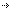 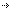 2​. SafetyIndicators in this frameworkAustralian Health Performance Framework: PI 2.2.1–Adverse events treated in hospitals, 2020
       Health, Standard 13/10/2021Australian Health Performance Framework: PI 2.2.1–Adverse events treated in hospitals, 2019
       Health, Superseded 13/10/2021Identifying and definitional attributesIdentifying and definitional attributesItem type:Framework DimensionMETEOR identifier:721642Description:Health care safety is measured by how effectively harm, or the risk of harm, to patients is minimised; for example, by measuring the frequency of healthcare-related infections (such as Staphylococcus aureus, or ‘golden staph’) or rate of seclusion in mental health services. By avoiding or reducing the risk of harm in the health system, adverse or unanticipated events in hospital can be prevented.